Budget participatif 2020 #1bis - Formulaire de candidature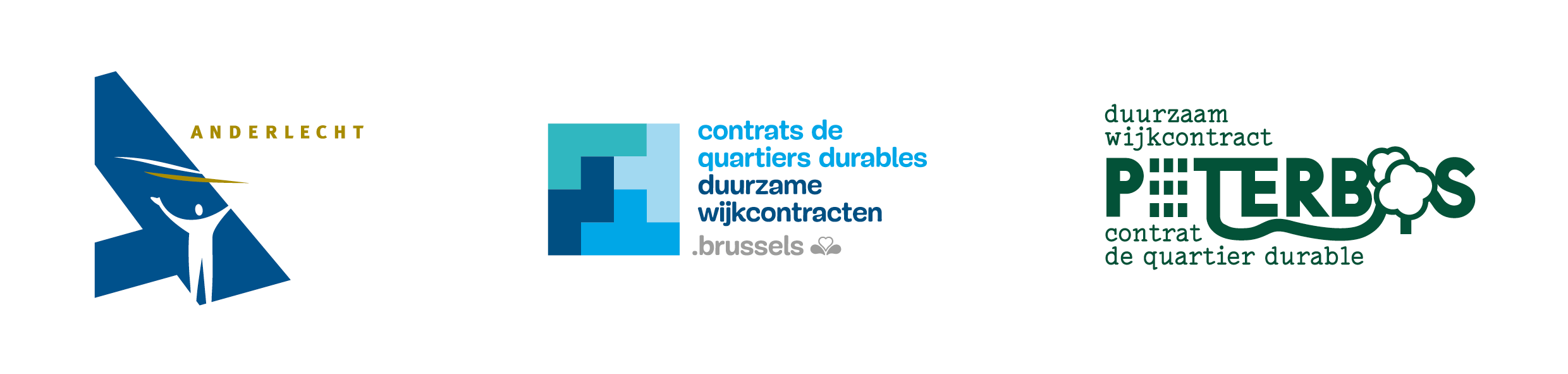 Les projets doivent être conçus en tenant compte des priorités présentées dans l’appel à projets. Celles-ci sont spécifiées dans le règlement disponible sur www.anderlecht.be/fr/peterbos. Avant de renvoyer ce formulaire de candidature, il est recommandé de prendre contact avec l'équipe du budget participatif : Corrinne Denecker - 0498 588 850 – cdenecke@anderlecht.brusselsVotre dossier de candidature peut être remis jusqu’au 1ér juillet 2020 inclus.  Celui-ci doit inclure le présent formulaire ainsi qu'une copie du règlement signée par les porteurs de projet précédé de la mention « lu et approuvé ». CoordonnéesHabitant 1 responsable du projet :Nom………………………………………………………………...Statut……………………………………………………………….Rue + n°………………………………………………………………………………………………….Code postal + Commune……………………………………………………………………………Téléphone + Email…………………………………………………………………………………….Habitant 2 responsable du projet :Nom………………………………………………………………...Statut……………………………………………………………...Rue + n°…………………………………………………………………………………………………….Code postal + Commune……………………………………………………………………………...Téléphone + Email……………………………………………………………………………………….         Copie du règlement marquée « lu et approuvé », datée et signée par les porteurs du projet         Nom et prénom des autres porteurs du projet :..............................................................………………………………….................................................................………………………………….................................................................…………………………………...Coordonnées bancairesTitulaire du compte :Nom………………………………………………………………...Rue + n°…………………………………………………………………………………………………….Code postal + Commune……………………………………………………………………………...Téléphone + Email……………………………………………………………………………………….IBAN : ...………………………………………………….... BIC : .....…………………………………..Le projet Nom du projet : .........................................................................…………………………..QUOI ?Décrivez votre projet : qu'est-ce que vous voulez faire ?................................................................................................Développez le volet solidaire de votre projet :……………………………………..……………………………………..et/ouDéveloppez le volet récréatif de votre projet :……………………………………..……………………………………...Expliquez en quoi votre projet est bénéfique pour le quartier Peterbos et ses habitants :POURQUOI ?Quels sont vos objectifs ?..................................................................................................................................POUR QUI ?Quel public votre projet cherche-t-il à toucher, à impliquer ?.......................................................................................................................................COMMENT ?Quelles sont les étapes de votre projet ?*(1) Si vous souhaitez louer un local, avez-vous déjà un accord des propriétaires ? ° oui - ° non*(2) Si votre projet se déroule dans l’espace public, remplissez immédiatement le formulaire de demande d’autorisation à télécharger sur le site de la Commune : https://www.anderlecht.be/fr/organiser-un-evenement et prenez contact avec l’équipe du budget participatif pour vous aider.Sécurité COVID 19 : Comment allez-vous garantir la sécurité des porteurs de projets et des participants lors de la réalisation du projet ? Expliquez comment les activités de votre projet sont compatibles avec les mesures de sécurité sanitaire ?  ……………………………………………………………………………………………………………………………………………………………………...Question facultative, si cela concerne les activités de votre projet : Dans sa mise en oeuvre, que proposez-vous de mettre en place pour inscrire votre projet dans une démarche durable ? (prenant en compte divers aspects tels que la gestion et la réduction des déchets, la préservation de la biodiversité, la gestion de l'eau, l'économie d'énergie, etc)…………………………………………..…………………………………………..…………………………………………...Le budgetPour réaliser votre projet, vous avez besoin d'un budget total de ...……....... € (TVAC)Vous demandez au budget participatif la somme de ....………..... € (TVAC)Avez-vous d'autres financements ? Si oui, lesquels ?  ....................................................................................................................En cas de cofinancement, une déclaration de principe de l'organisme cofinançant reprenant le montant accordé sera demandée.Détaillez les dépenses prévues pour la réalisation de votre projet (exemples : communication, location ou achat de matériel, assurances, prestations artistiques, nourriture,...)ENGAGEMENTLes porteurs de projet ont pris connaissance du règlement et s'engagent à le respecter.En cas de sélection, les porteurs de projet s'engagent :à informer l’équipe du budget participatif et demander leur accord pour toute modification importante du projet initial (exemple : changement de personne responsable du projet, de dates de réalisation, ,...) ;à communiquer régulièrement avec l'équipe du budget participatif sur l'avancée du projet ;à rembourser le montant total de l'aide reçue au cas où le projet ne serait pas réalisé dans les délais prévus ;à rembourser le solde non utilisé si des économies ont été réalisées ;à remettre, dans les 3 mois après la réalisation du projet, toutes les pièces et factures justificatives, y compris preuves de paiement de celles-ci, (chaque centime dépensé doit être justifié par un ticket ou une facture officiels) ;à réaliser collectivement une évaluation avec l’équipe du budget participatif ;à mentionner la source de financement et à insérer les logos fournis par l'équipe du budget participatif dans toutes les communications du projet ;à autoriser une visibilité du projet par des photos, publications, vidéos, etcà respecter les mesures de sécurité sanitaire liées au COVID-19 en vigueur à chaque étape de la réalisation du projet (www.info-coronavirus.be).Fait à Anderlechet, le ...............Nom et signature des responsables du projet (précédés de la mention « lu et Approuvé »)Si vous avez des questions, n'hésitez pas à nous contacter !A chaque étape du processus, l'équipe du Budget Participatif est disponible pour répondre aux questions des porteurs de projets et les aider dans les démarches à effectuer.Contact :Corrinne Denecker0498 58 88 50cdenecker@anderlecht.brusselsD'une part, la Commune se réserve le droit de ne pas attribuer les budgets participatifs dans le cas où les restrictions actuelles imposées par le Conseil national de sécurité en ce qui concerne des rassemblements, événements et activités récréatives ne seraient pas levées pour la période de réalisation des projets et d'autre part, si la crise sanitaire l'impose, la Commune pourra avec effet immédiat et sans recours possible par le porteur de projet mettre fin prématurée au projet. Réalisations/EtapesDates prévuesLieux*Description des dépensesex/ 3000 flyers couleurMontant240€Source de financementBP / AutreTotal